MUNICIPIO DE TLAJOMULCO DE ZÚÑIGA, JALISCOOFICIALÍA MAYOR “CONVOCATORIA DE LICITACIÓN PÚBLICA LOCAL”OM-10/2021“ADQUISICIÓN DE UNIFORMES ESCOLARES PARA EL GOBIERNO MUNICIPAL DE TLAJOMULCO DE ZÚÑIGA, JALISCO”El Municipio de Tlajomulco de Zúñiga, Jalisco a través de su Unidad Centralizada de Compras ubicada en el primer piso del edificio de la calle Higuera número 70, Colonia Centro en Tlajomulco de Zúñiga, Jalisco, con teléfono 01 (33) 32 83 44 00 invita a las Personas Físicas y Morales interesadas, a participar en la LICITACIÓN PÚBLICA LOCAL para la “ADQUISICIÓN DE UNIFORMES ESCOLARES PARA EL GOBIERNO MUNICIPAL DE TLAJOMULCO DE ZÚÑIGA, JALISCO”, ello de conformidad con el artículo 134 de la Constitución Política de los Estados Unidos Mexicanos, así como el procedimiento que se establece en el Capítulo Segundo “De la Licitación Pública”, previsto por la Ley de Compras Gubernamentales, Enajenaciones y Contratación de Servicios del Estado de Jalisco y sus Municipios, y a efecto de normar el desarrollo de la presente Licitación, se emiten las siguiente:CONVOCATORIA:CRONOGRAMAPara los fines de estas bases, se entiende por:Las Bases de Licitación así como sus respectivos anexos fueron aprobados por unanimidad por el Comité de Adquisiciones del Municipio de Tlajomulco de Zúñiga, Jalisco; la propuesta del “LICITANTE” deberá sujetarse a las especificaciones señaladas en las Bases de esta Licitación y de cada uno de sus Anexos y para ello cada uno de los licitantes deberá de inscribirse en el presente proceso mediante el pago de derechos de Bases de Licitación ello con fundamento en el artículo 133 fracción IX de la Ley de Ingresos del Municipio de Tlajomulco de Zúñiga, Jalisco y para ello deberán de acudir con la orden de pago adjunta al formato PDF que se encuentra firmado de esta convocatoria a cualquiera de las cajas de la 6 a la 16 de la recaudadora central ubicada en Planta Baja de la calle Higuera no. 70, del Centro Administrativo Tlajomulco CAT, Colonia Centro, Tlajomulco de Zúñiga, Jalisco a pagar la cantidad señalada en el apartado costo de las bases, una vez hecho esto se le entregará un recibo oficial con el que deberá de acudir a la Dirección de Recursos Materiales ubicadas en calle Higuera no. 70, primer piso del Centro Administrativo Tlajomulco CAT, colonia Centro, Tlajomulco de Zúñiga, Jalisco, lugar donde se le entregaran copias y formato Word de la Convocatoria, Bases y Anexos del presente proceso.A t e n t a m e n t eLCP. Raúl Cuevas LanderosSecretario Ejecutivo del Comité de Adquisicionesdel Municipio de Tlajomulco de Zúñiga, JaliscoPartida 1: Fabricación de playera tipo Polo hasta por la cantidad de 68,997(setenta y ocho mil novecientos noventa y siete)Partida 2A: Fabricación de FALDA ESCOLAR hasta por la cantidad de 10,683 (diez mil seiscientos ochenta y tres)Partida 2A: Fabricación de FALDA ESCOLAR hasta por la cantidad de 24,360 (veinticuatro mil trecientos sesenta)Partida 2B: Fabricación de PANTALÓN ESCOLAR hasta por la cantidad de 26,326 (veintiocho seis mil trecientos veintiséis)Partida 2B: Fabricación de PANTALÓN ESCOLAR hasta por la cantidad de 8,380 (ocho mil trecientos ochenta.PARTIDA 3 “Servicio de ensamble, organización, empaque, seguro de protección, renta de nave industrial, almacenamiento y custodia de paquetes escolares y colocación de paquetes escolares a nivel preescolar, primaria y secundaria” de 1 (uno) hasta por la cantidad de 140,000 (ochenta y cinco mil)Opción 1 de Nave Industrial(1 bodega de mínimo 4,000 mts2)PRECIOS CON IVA INCLUIDOOpción 2 de Nave Industrial(1 bodega de mínimo 4,000 mts2)ORDEN DE PAGOBASES DE LICITACIÓN OM-10/2021Favor de llenar a máquina o con letra de moldeNúmero de LicitaciónOM-10/2021Pago de Derechos de las Bases$2,000.00 de conformidad con el artículo 133 fracción IX de la Ley de Ingresos del Municipio de Tlajomulco de Zúñiga, Jalisco.Aprobación de Bases por el Comité Miércoles 10 de febrero del 2021Publicación de la Convocatoria en el portal web del Municipio de Tlajomulco de Zúñiga, Jalisco (en formato descargable)Jueves 11 de febrero del 2021Muestras físicas disponibles para los licitantesDel 11 al 22 de febrero del 2021 en la Dirección  del Programa Estudiante Aprueba ubicado en Centro Tlajomulco, ubicado en el Andador Centenario No 37, en Tlajomulco de Zúñiga Jalisco.Entrega de preguntas para Junta Aclaratoria y correo electrónico para el envío de preguntasHasta el miércoles 17 de febrero del 2021 a las 15:00 horas, correo: licitaciones@tlajomulco.gob.mxFecha, hora y lugar de la celebración de la primera Junta de Aclaraciones (art. 59, F. III, Ley)Viernes 19 de febrero 2021 a las 14:30 horas, la Dirección de Recursos Materiales, primer piso del Centro Administrativo (CAT), ubicado en la calle de Higuera número #70, Colonia Centro, Tlajomulco de Zúñiga, Jalisco, México.Entrega de muestras fiscas por parte de los licitantesLunes 22 de febrero 2021 a las de las 9:00 a las 15:00 horas, en la Dirección  del Programa Estudiante Aprueba ubicado en Centro Tlajomulco, ubicado en el Andador Centenario No 37, en Tlajomulco de Zúñiga JaliscoEntrega de certificado de validación de la Dirección del Programa Estudiante Aprueba y entrega de certificado de laboratorio autorizado.Martes 02 de marzo del 2021 con horario de las 10:00 a las 14:00 hrs. en la Dirección del Programa Estúdiate Aprueba, ubicado en el Centro Tlajomulco, ubicado en el Andador Centenario No 37, en Tlajomulco de Zúñiga JaliscoFecha, hora y lugar de celebración del acto de presentación de proposiciones (art. 59, F. III, Ley)La presentación de proposiciones iniciará el miércoles 03 de marzo 2021 a las 9:00 y concluirá a las 9:15 horas en el inmueble ubicado en Independencia 105 Sur, colonia centro en Tlajomulco de Zúñiga, Jalisco.Fecha, hora y lugar de celebración del acto de apertura de proposiciones (art. 59, F. III, Ley)La apertura de proposiciones iniciará el miércoles 03 de marzo 2021 a las 9:16 horas en el inmueble ubicado en Independencia 105 Sur, colonia centro en Tlajomulco de Zúñiga, Jalisco.Resolución del ganadorEn fecha de apertura de proposiciones o hasta 20 días hábiles posteriores, mismo lugar. Origen de los Recursos (art. 59, F. II, Ley)Municipal Carácter de la Licitación (Art. 55 y 59, F. IV, Ley)LOCALIdioma en que deberán presentarse las proposiciones, anexos y folletos (Art. 59, F. IV, Ley)EspañolEjercicio Fiscal que abarca la Contratación (Art. 59, F. X, Ley)2021Se acredita la suficiencia presupuestal (Art. 50, Ley)SITipo de contrato (Art. 59, F. X, Ley)Contrato u Orden de Compra abierto Aceptación de proposiciones Conjuntas (Art. 59, F. X, Ley) SIAdjudicación de los Bienes o Servicios (por partida/todo a un solo proveedor (Art. 59, F. XI, Ley)Se podrá adjudicar a varios licitantesParticipación de testigo Social (Art. 37, Ley)NOCriterio de evaluación de propuestas (Art. 59, F. XII, Ley)BinarioDescripción detallada de los bienes o servicios con requisitos técnicos mínimos, desempeño, cantidades y condiciones de entrega (Art. 59, F. II, Ley)Anexo 1Anexos que cuenta con la relación enumerada de requisitos y documentos que deberán de presentar los licitantes incluyendo:1.- Acreditación Legal2.- Manifestación de NO encontrarse en los supuestos del Art 52 de la Ley3.- Manifestación de Integridad y NO colusión4.- Demás requisitos que sean solicitados              Anexo 3              Anexo 4              Anexo 4              Anexo 1 y 2Plazo de presentación de propuestas (Art. 60, Ley)Normal: 20 días (supera)Domicilio de las Oficinas de la Contraloría Municipal donde podrán presentarse inconformidades.Independencia 105 Sur, colonia centro en Tlajomulco de Zúñiga, Jalisco“CONVOCANTE”Municipio de Tlajomulco de Zúñiga, Jalisco“DOMICILIO”Higuera No. 70, Col. Centro, Tlajomulco de Zúñiga, Jalisco. “COMITÉ”Comité de Adquisiciones del Municipio de Tlajomulco de Zúñiga, Jalisco“UNIDAD CENTRALIZADA DE COMPRAS”Unidad Centralizada de Compras de Recursos Materiales (Higuera no. 70, primer piso del Centro Administrativo Tlajomulco CAT, Colonia. Centro, Tlajomulco de Zúñiga, Jalisco).“LEY”Ley de Compras Gubernamentales, Enajenaciones y Contratación de Servicios del Estado de Jalisco y sus Municipios“LICITANTE” Persona Física o Moral (Razón Social) “REGLAMENTO”Reglamento de Adquisiciones para el Municipio de Tlajomulco de Zúñiga, Jalisco“PROVEEDOR”Licitante Adjudicado.“PROCESO”La adquisición de: “ADQUISICIÓN DE UNIFORMES ESCOLARES PARA EL GOBIERNO MUNICIPAL DE TLAJOMULCO DE ZÚÑIGA, JALISCO” los cuales están descritos en los anexos de las presentes bases.PLAYERA POLOPLAYERA POLO14 Tallas. 6,8,10,12,14,16,18,28,30,32,34,36,38,4014 Tallas. 6,8,10,12,14,16,18,28,30,32,34,36,38,40Costo Unitario con IVAFALDA LISAFALDA LISA14 Tallas. 6,8,10,12,14,16,18,28,30,32,34,36,38,4014 Tallas. 6,8,10,12,14,16,18,28,30,32,34,36,38,40Costo Unitario con IVAFALDA CUADRO FALDA CUADRO 14 Tallas. 6,8,10,12,14,16,18,28,30,32,34,36,38,4014 Tallas. 6,8,10,12,14,16,18,28,30,32,34,36,38,40Costo Unitario con IVAPANTALÓN LISOPANTALÓN LISO14 Tallas. 6,8,10,12,14,16,18,28,30,32,34,36,38,4014 Tallas. 6,8,10,12,14,16,18,28,30,32,34,36,38,40Costo Unitario con IVAPANTALÓN CUADROPANTALÓN CUADRO14 Tallas. 6,8,10,12,14,16,18,28,30,32,34,36,38,4014 Tallas. 6,8,10,12,14,16,18,28,30,32,34,36,38,40Costo Unitario con IVAConceptoCostoArrendamiento Naves IndustrialesSeguro Protección Múltiple Emp.Otros (Fianzas, Mobiliario, etc.)Insumos (Bolsa, Rafia, Cinta)Mano de obraUtilidadCosto Total Servicio de Organización, Almacenamiento y CustodiaCantidad de Paquetes Escolares140,000Costo Unitario IVA incluidoConceptoCostoArrendamiento Naves IndustrialesSeguro Protección Múltiple Emp.Otros (Fianzas, Mobiliario, etc.)Insumos (Bolsa, Rafia, Cinta)Mano de obraUtilidadCosto Total Servicio de Organización, Almacenamiento y CustodiaCantidad de Paquetes Escolares140,000Costo Unitario IVA incluido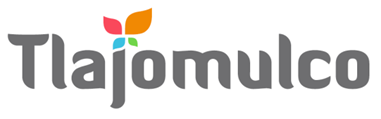 MUNICIPIO DE TLAJOMULCO DE ZÚÑIGA, JALISCODIRECCIÓN DE RECURSOS MATERIALESMUNICIPIO DE TLAJOMULCO DE ZÚÑIGA, JALISCODIRECCIÓN DE RECURSOS MATERIALESDATOS DE LICITACIÓNDATOS DE LICITACIÓNIMPORTE: $2,000.00     CON LETRA: SON DOS MIL PESOS, 00/100, M. N.IMPORTE: $2,000.00     CON LETRA: SON DOS MIL PESOS, 00/100, M. N.LICITACIÓN PÚBLICA LOCALOM-10/2021 “ADQUISICIÓN DE UNIFORMES ESCOLARES PARA EL GOBIERNO MUNICIPAL DE TLAJOMULCO DE ZÚÑIGA, JALISCO”DATOS DEL LICITANTEDATOS DEL LICITANTELICITANTE R. F. C.NO. DE PROVEEDOR (PARA EL CASO DE CONTAR CON NÚMERO)NOMBRE DE REPRESENTANTETELÉFONO CELULAR DE CONTACTOCORREO ELECTRÓNICO Sello autorización área responsableLIC. RAÚL CUEVAS LANDEROSDIRECTOR DE RECURSOS MATERIALESSello autorización área responsableLIC. RAÚL CUEVAS LANDEROSDIRECTOR DE RECURSOS MATERIALES